Windows 11 電腦設定公文系統環境及安裝筆硯公文製作操作步驟請先到其他電腦登入公文系統，在下載區下載第48項：IE瀏覽器一鍵設定。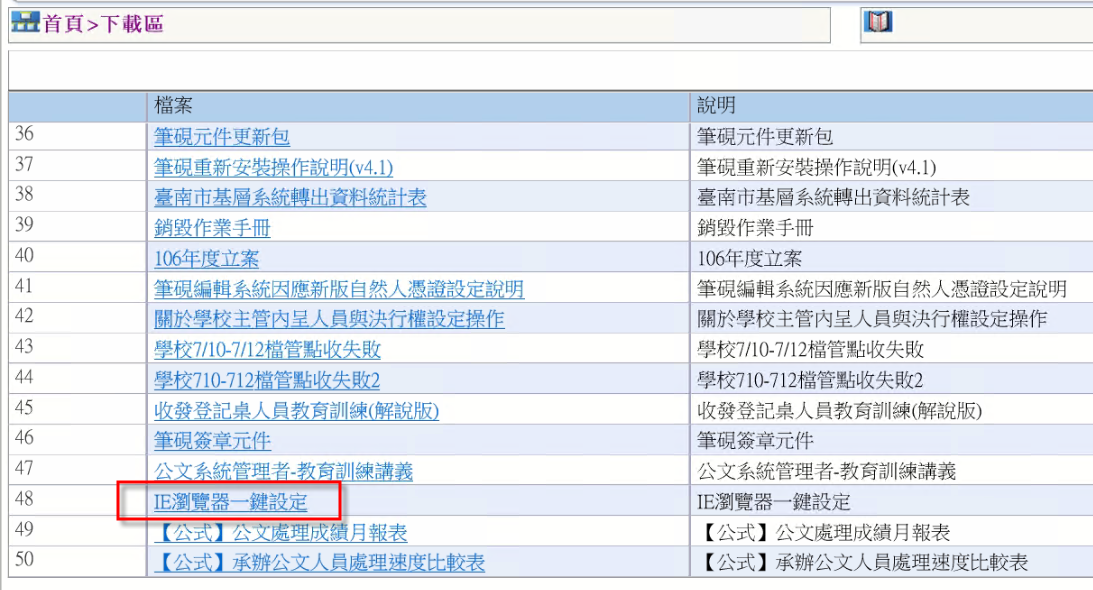 複製到WINDOWS 11電腦上執行，是否確定要繼續？【是(Y)】。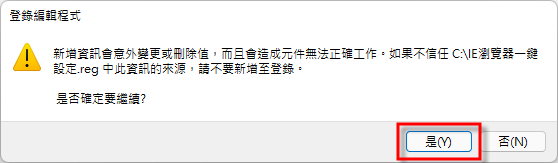 執行後，請立即重新開機即可完成公文系統環境設定。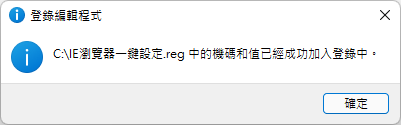 開啟微軟Edge  瀏覽器，設定 => 預設瀏覽器 => 永不 => 允許 => 重新啟動。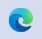 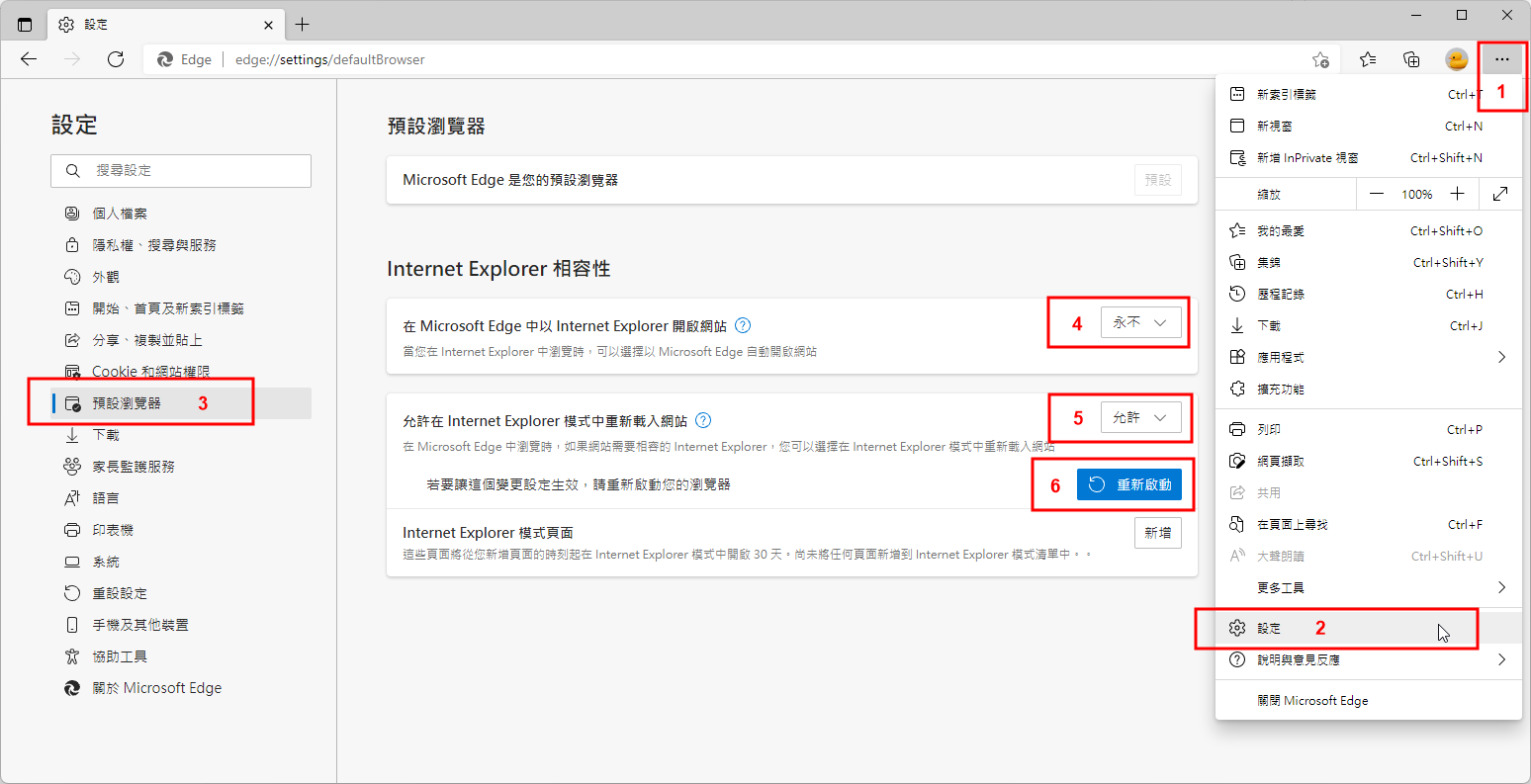 開啟學校文書編輯共通服務平台(https://edit.tn.edu.tw/kw) ，設定 => 在 Internet Explorer 模式中重新載入。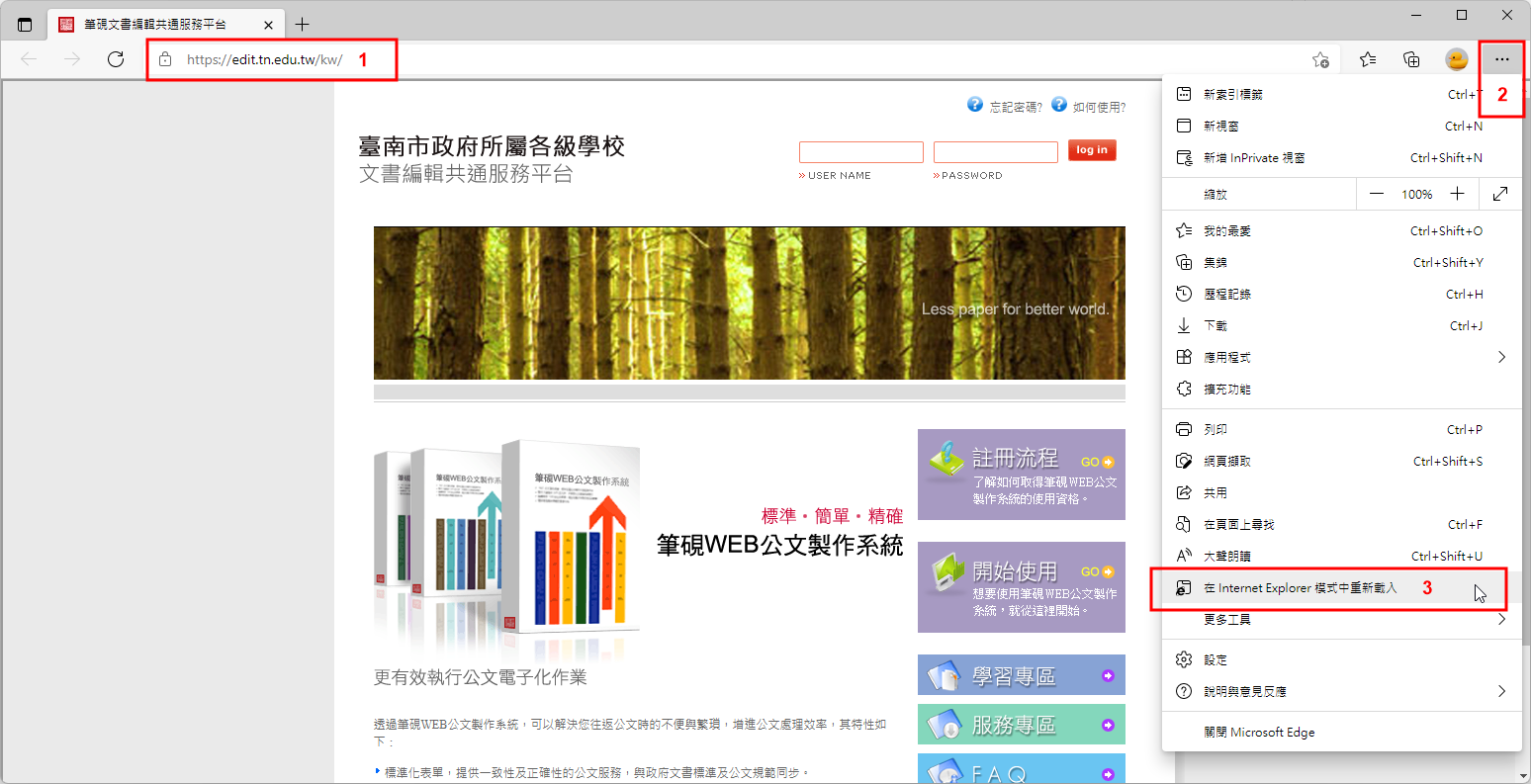 目前已處於Internet Explorer 模式，請登入筆硯帳號及密碼。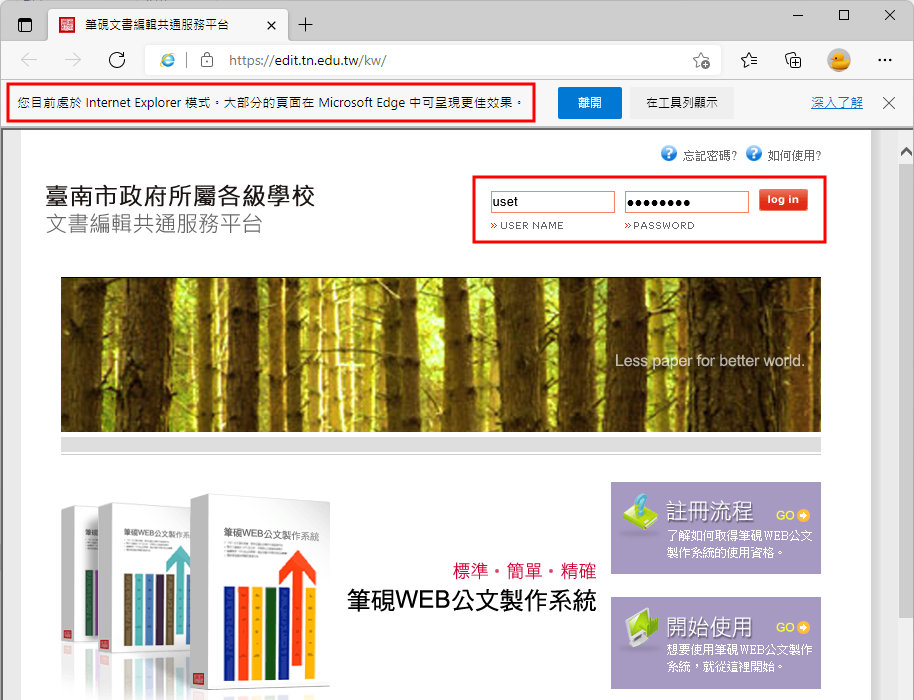 點選【安裝系統】。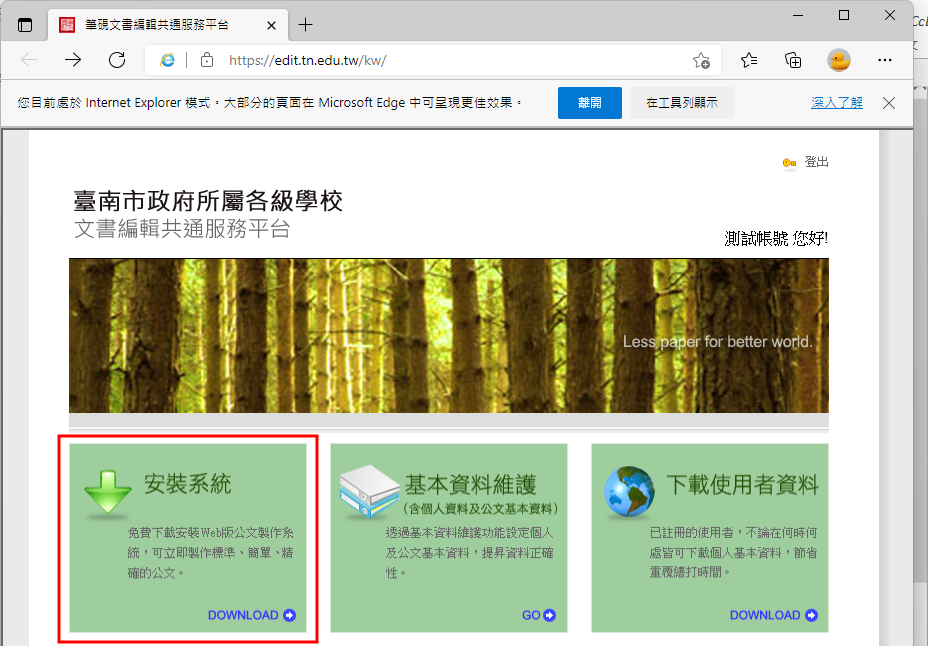 點選下方的【執行】直接安裝筆硯公文製作。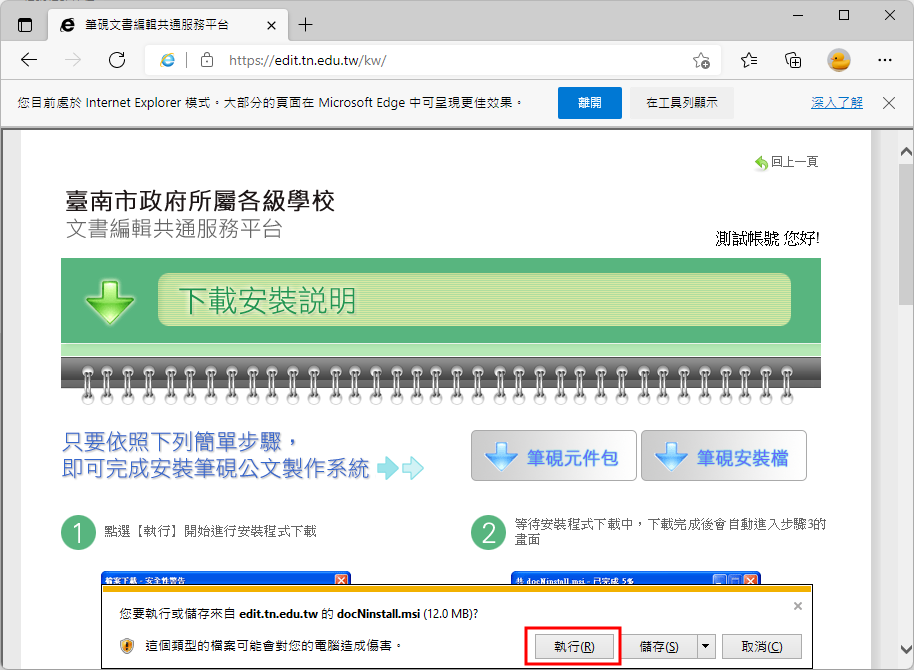 點選【下一步】。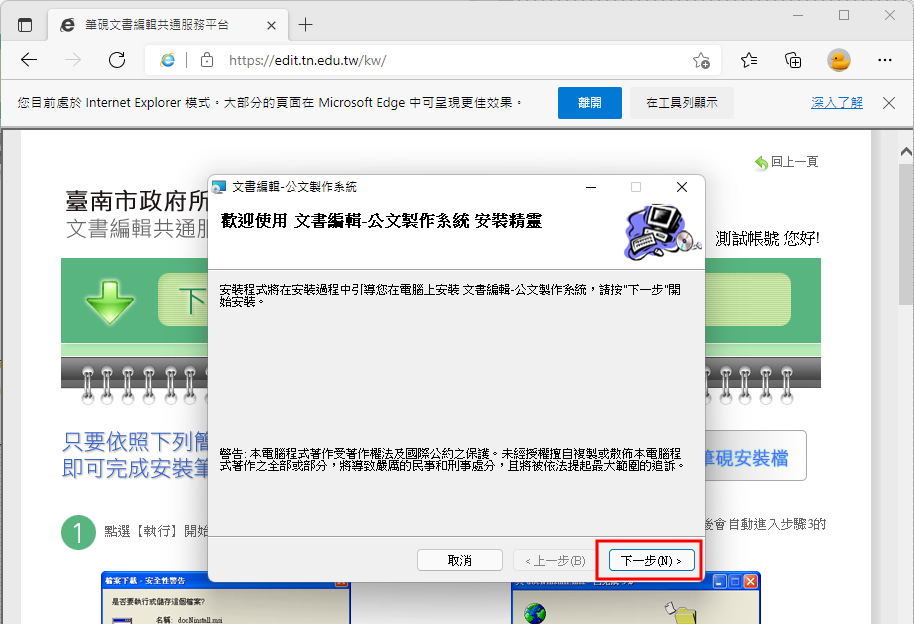 安裝完成後，點【關閉】。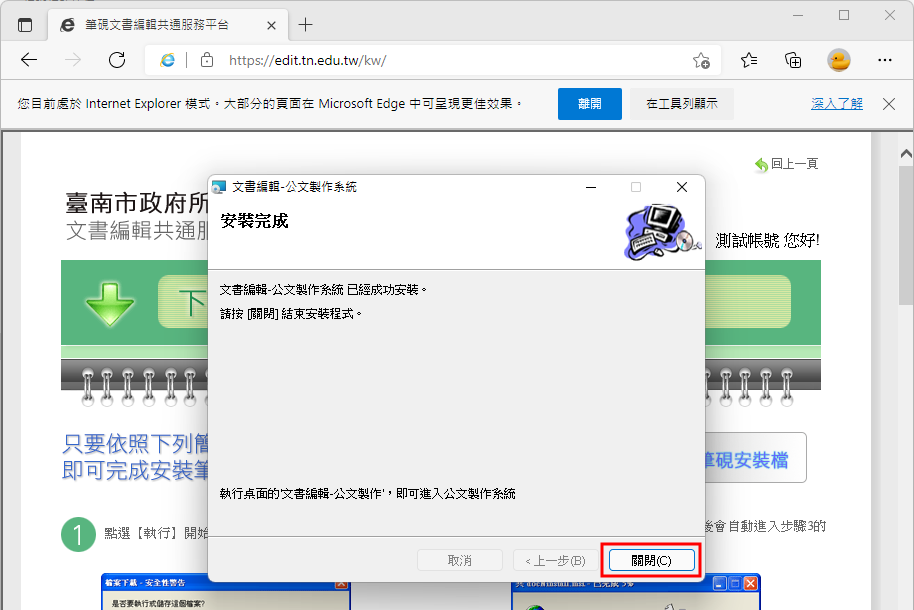 回上一頁，點選【下載使用者資料】。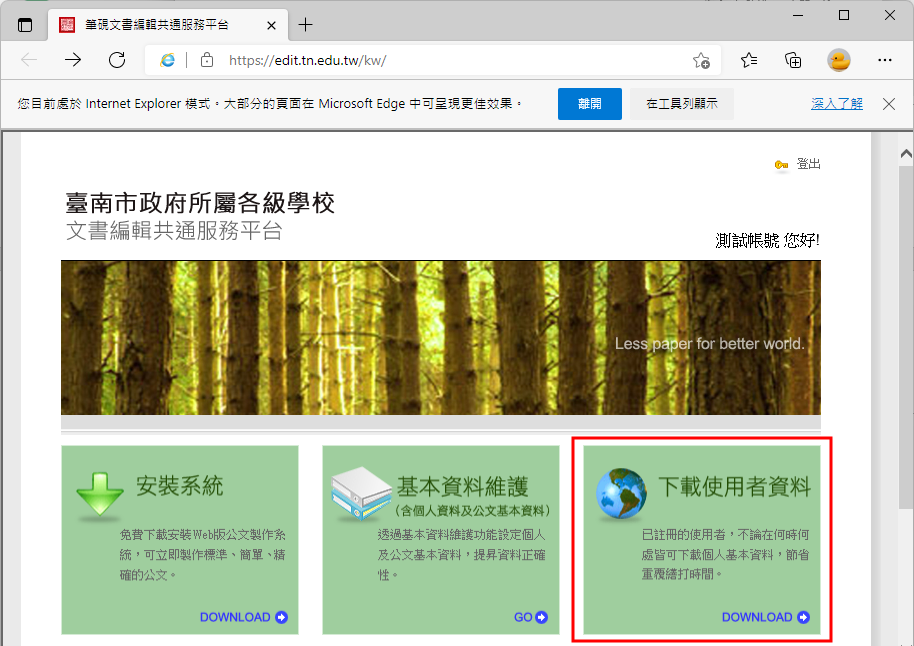 下載使用者資料完成後，關閉網頁對話視窗。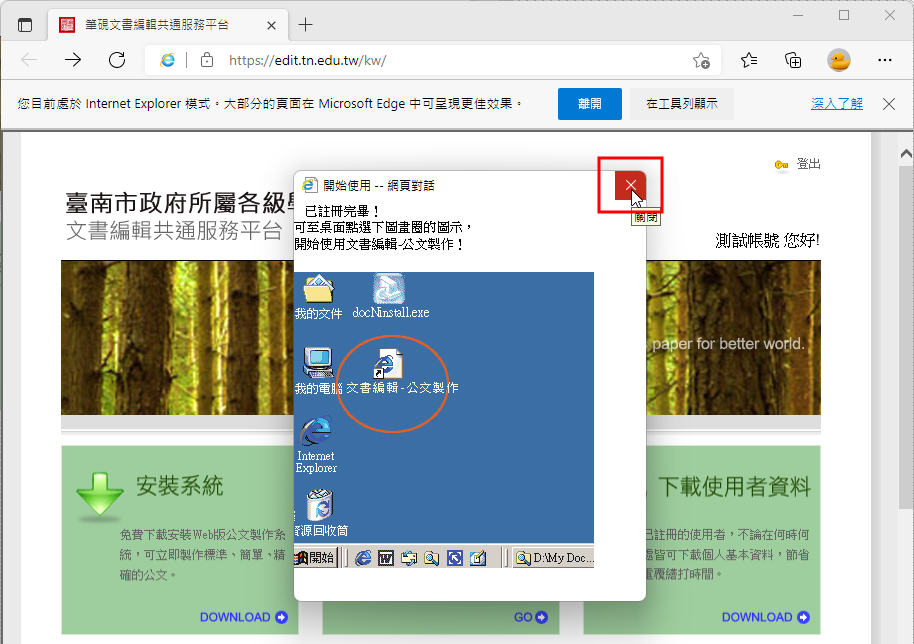 開啟學校公文系統(http://odm.tn.edu.tw/sc30/top.aspx)網站，設定 => 在 Internet Explorer 模式中重新載入。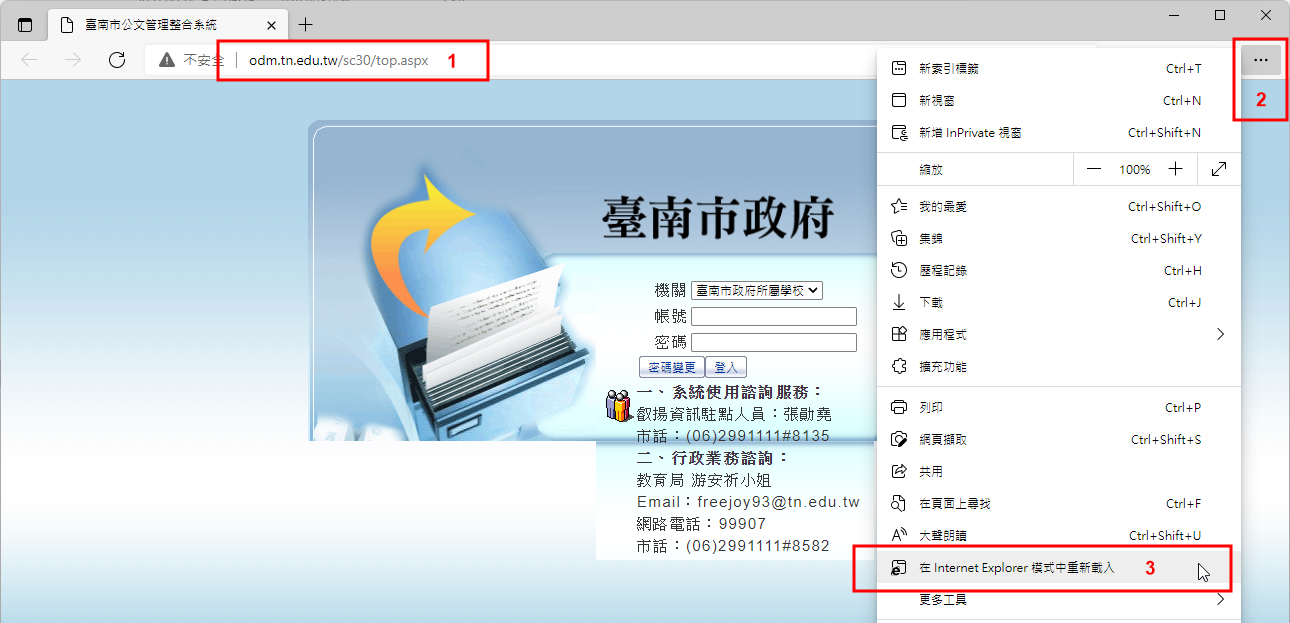 允許此頁面在Internet Explorer 模式下開啟，點選【完成】。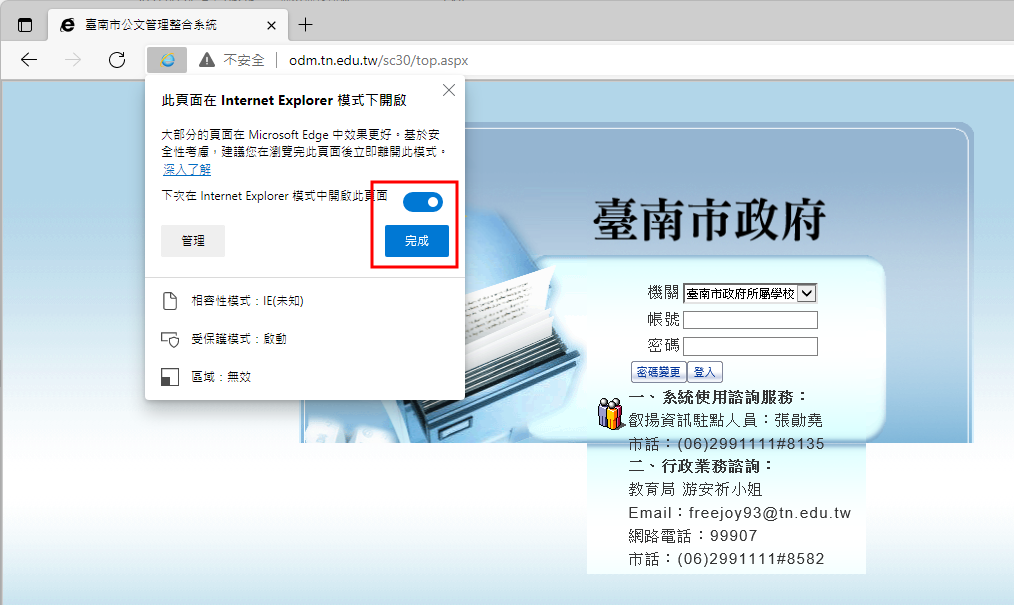 第一次登入公文系統時會封鎖跳出的公文系統視窗，請點選網址列右側的小圖示，永遠允許快顯視窗，點選【完成】。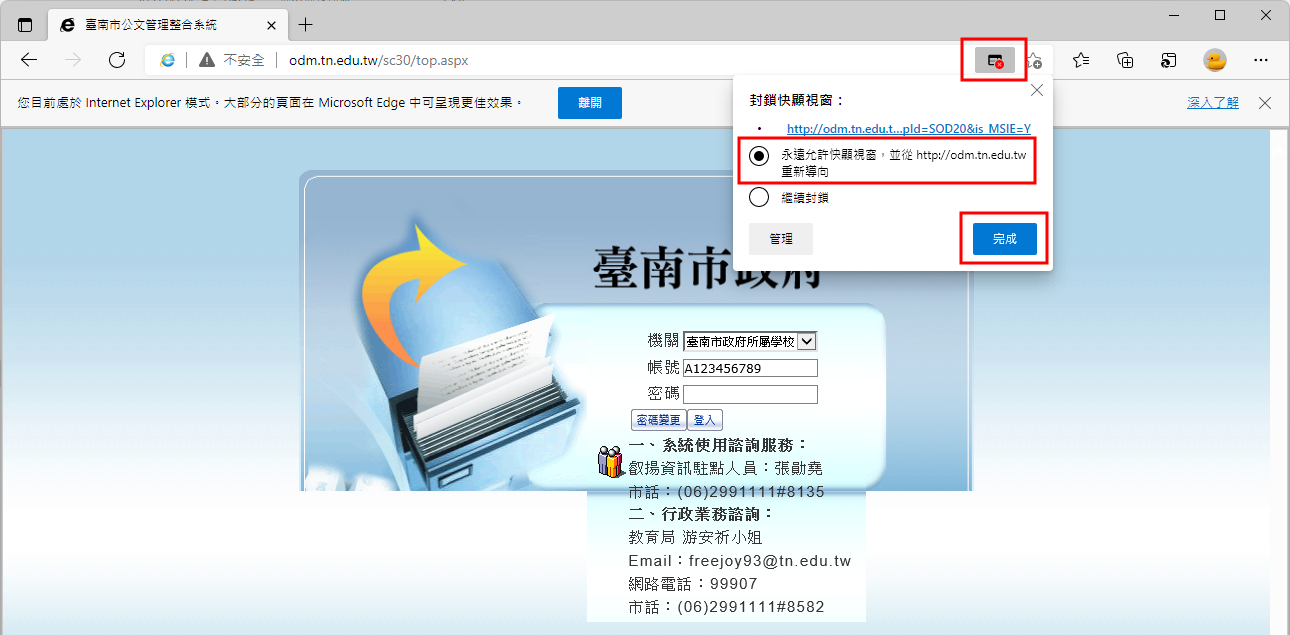 登入公文系統後，上方顯示的IE版本為7.0，另外會跳出【公文製作通訊錄即時更新】視窗，等更新完畢就可以關閉此視窗。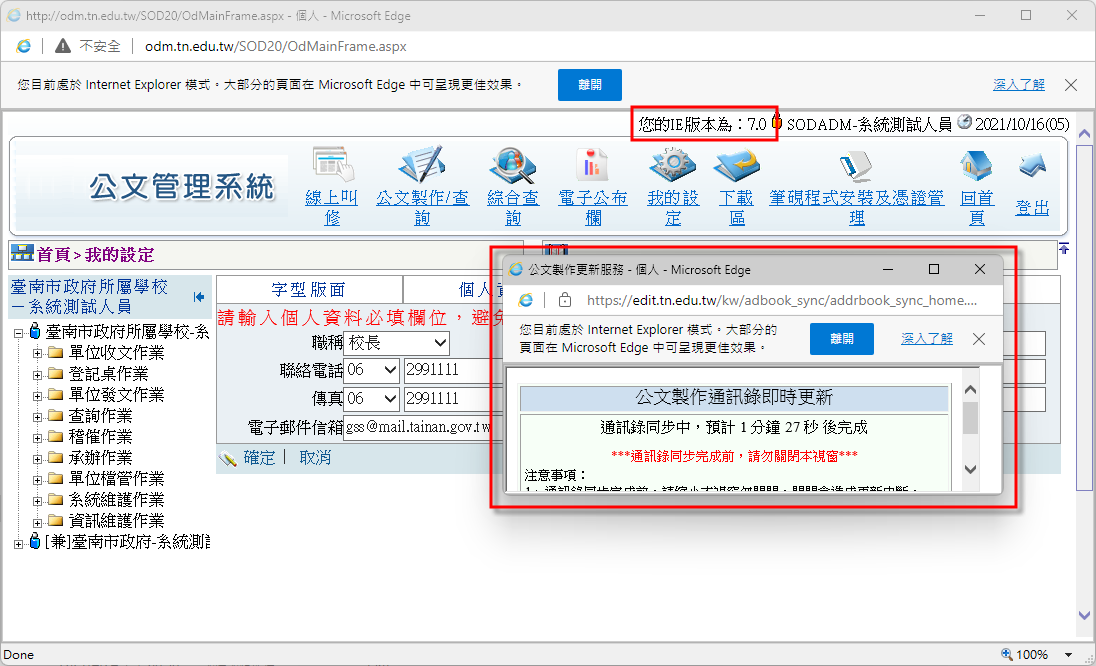 在公文製作查詢－創簽稿，選擇【函】，點選【確定】。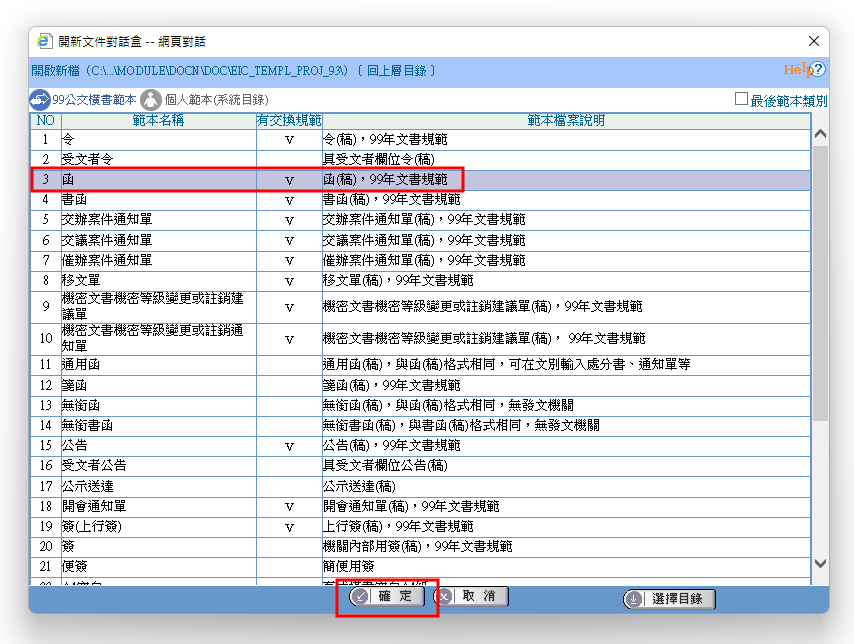 繕打公文內容後，點選【公文資料上傳】，跳出【上傳成功！】。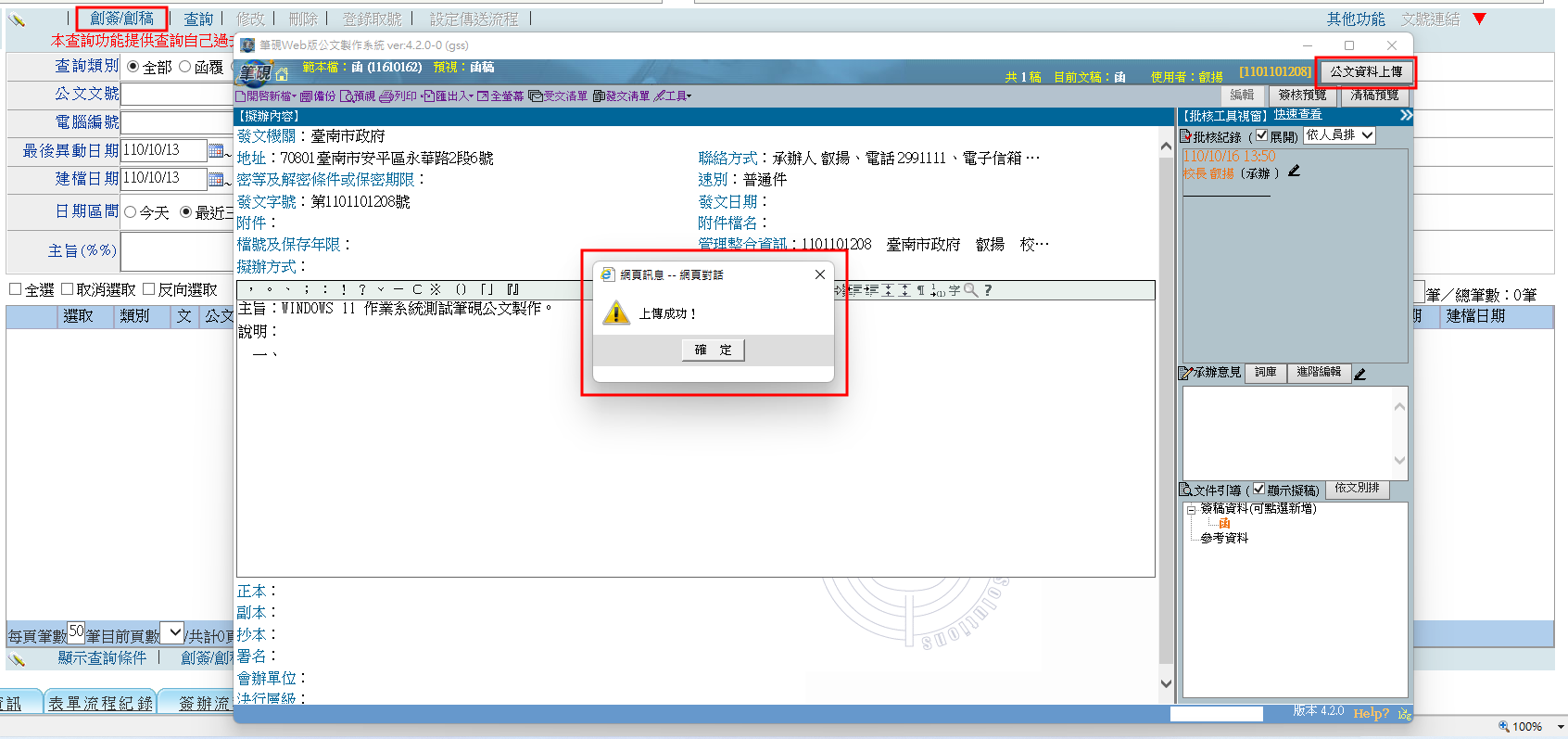 